Des découpes pour l’approfondissementUtilisez ces découpes dans des grilles sur le plancher.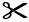 Des découpes pour l’approfondissementUtilisez ces découpes dans la grille sur la Fiche 70.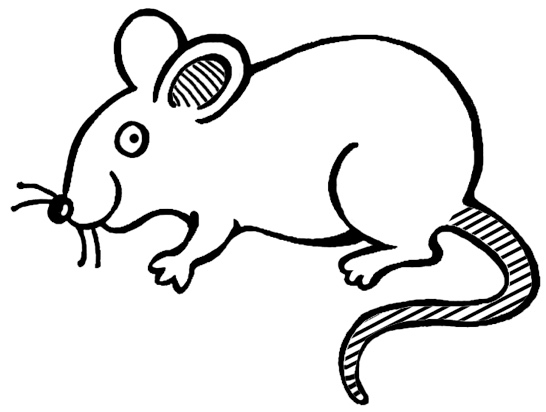 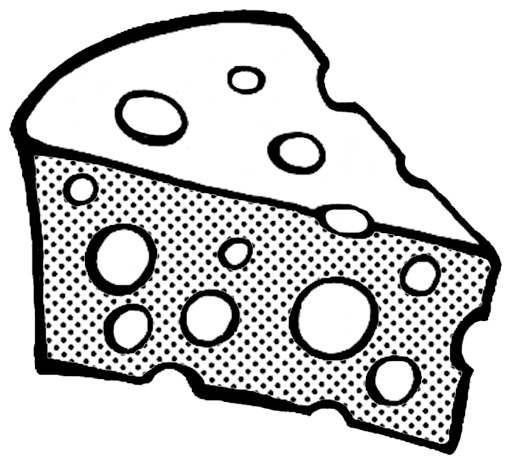 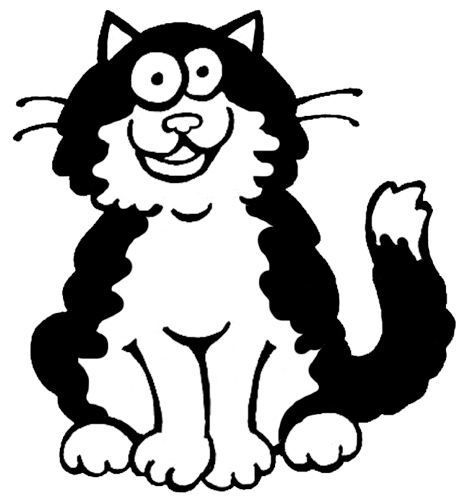 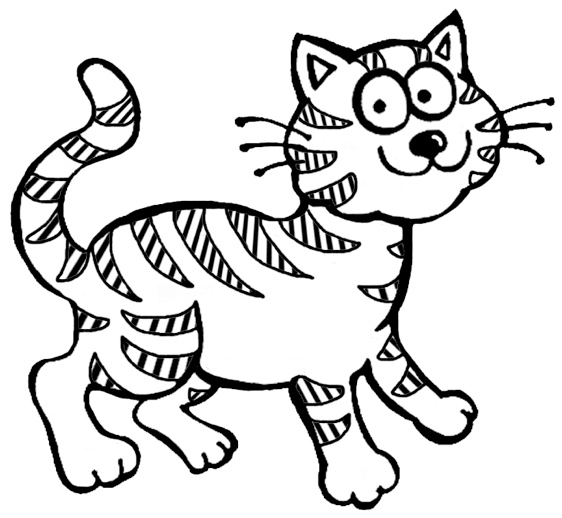 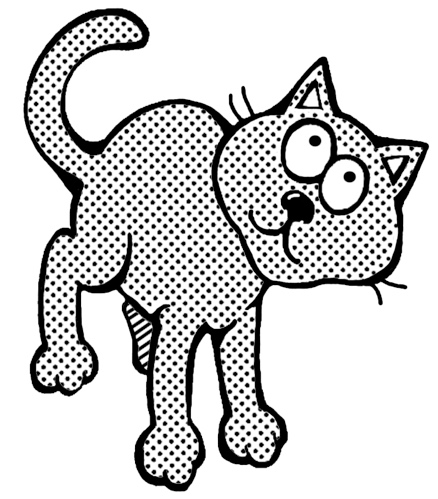 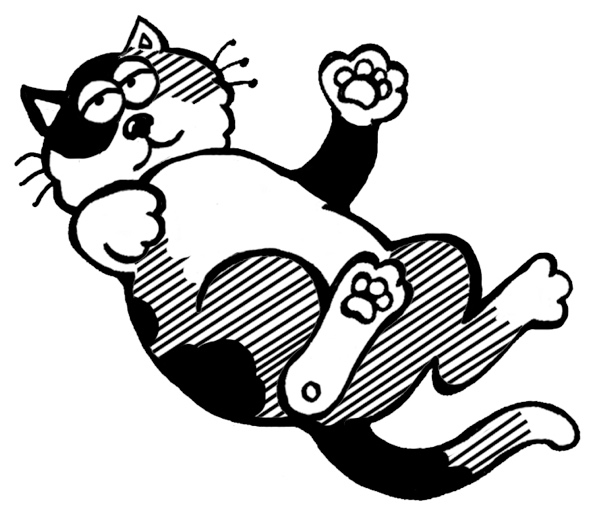 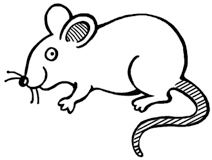 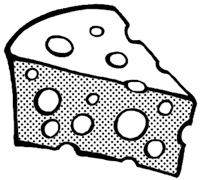 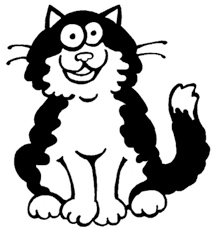 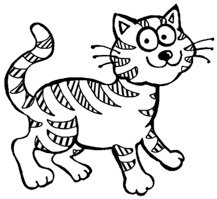 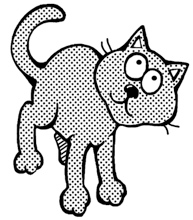 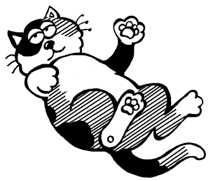 